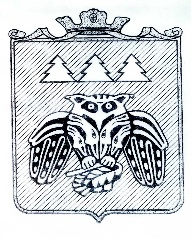 ПОСТАНОВЛЕНИЕадминистрации муниципального образованиямуниципального района «Сыктывдинский»«Сыктывдiн» муниципальнöй районынмуниципальнöй юкöнса администрациялöнШУÖМот 3 октября 2017 года                                                                   		  	        № 10/1712Руководствуясь  частью 4 статьи 6 Федерального закона от 10 декабря 1995 года № 196-ФЗ «О безопасности дорожного движения», во исполнение распоряжения Правительства Республики Коми от 22 июля 2002 года № 231-р «Об утверждении Положения о республиканской комиссии по обеспечению безопасности дорожного движения и ее состава» и в целях обеспечения безопасности дорожного движения в Сыктывдинском районе Республики Коми, администрация муниципального образования муниципального района «Сыктывдинский»ПОСТАНОВЛЯЕТ:1. Приложение 1 к постановлению администрации МО МР «Сыктывдинский» от 25 июня 2013 года № 6/1564  «О создании комиссии по обеспечению безопасности дорожного движения» изложить в редакции согласно приложению. 2.   Контроль за исполнением настоящего постановления оставляю за собой.3. Настоящее постановление вступает в силу со дня его подписания и подлежит  официальному опубликованию.Первый заместитель руководителя администрации муниципального района            				           Л.Ю. ДоронинаПриложение 1 к постановлению администрацииМО МР «Сыктывдинский»от 3 октября 2017 года № 10/1712«Приложение 1 к постановлению администрацииМО МР «Сыктывдинский»от 25 июня 2013 года № 6/1564СОСТАВкомиссии по обеспечению безопасности дорожного движенияЛажанев О.А. - руководитель администрации муниципального района – председатель комиссии.Доронина Л.Ю. - первый заместитель руководителя администрации муниципального района, заместитель председателя комиссии.Начальник отдела МВД России по Сыктывдинскому району, заместитель председателя комиссии (по согласованию).Ещенко И.С. – ведущий специалист управления жилищно-коммунального хозяйства администрации МО МР «Сыктывдинский», секретарь комиссии.Члены комиссии:Зыбин Е.А. - начальник управления жилищно-коммунального хозяйства администрации МО МР  «Сыктывдинский».Лодыгин А.И. – начальник специального управления администрации МО МР «Сыктывдинский».Соколова Е.С. - специалист по дорожной деятельности управления жилищно-коммунального хозяйства администрации МО МР «Сыктывдинский».Панюкова Н.Н. - начальник управления образования  администрации МО МР «Сыктывдинский».Заместитель начальника отдела МВД России по Сыктывдинскому району (по согласованию).Начальник ОГИБДД ОМВД России по Сыктывдинскому району (по согласованию).Начальник гарнизона пожарной охраны № 1 Республики Коми (по согласованию).Начальник 11 отряда ППС ГУ «УППС и ГЗ» РК по Сыктывдинскому району (по согласованию).Начальник ГО и ЧС ГБУЗ «Сыктывдинская ЦРБ» (по согласованию).».О внесении изменений в постановление администрации МО МР «Сыктывдинский» от 25 июня 2013 года № 6/1564 «О создании комиссии по обеспечению безопасности дорожного движения»